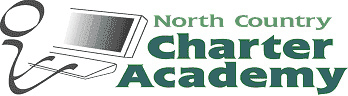 Board of Trustees Meeting November 18, 20218:11 AM to 9:06 AMMeeting LocationAHEAD Conference RoomAPPROVEDPresent                                                                                    Absent             Melanie Robbins, Chairperson                                                Linda Martellucci, Parent MemberTroy Merner, Board MemberMarion Anastasia, Board MemberJudith McGann, Board Member (via ZOOM)Georgia Caron, Secretary/Treasurer (via ZOOM)Catalina Celentano, Vice Chairperson (via ZOOM) Lisa Lavoie, SuperintendentKim Spaulding, Administrative AssistantNCCA Board of Trustees Meeting:Melanie Robbins called the meeting to order at 8:11 am.Lisa Lavoie told the board that she had spoken with another parent to join the board. She was a no show on Monday, November 15, 2021. Lisa had called and left a message and has not heard back. Approval of Minutes: October 21, 2021	A motion was made by Georgia Caron and seconded by Marion Anastasia to accept theminutes. Georgia pointed out that there was a typo. Board unanimously approved, Melanie abstained. NCCA Policy Manual	Lisa and Marci have gone through all policy books and have been adding and updating	Policies. Lisa thanked Lin-Wood and WMRSD for helping out and Marci for editing policies. Sexual Harassment - marci and Lisa took the 2 hour training with PRIMEX. Primex did a training with staff in August. They have looked at our policy and gave recommendations.Put Marci in as Title 9 Coordinator. Make sure it is posted in both schools. Focusing on procedures are hugeA motion was made by Georgia 1st reading. Judith seconded the motion. The board will revisit this in January.  Board unanimously approved. Financials:	Transportation Bid: Marci had reached out to Rob Scott from WMRHS for specs for a 15 passenger van. She had reached out to area dealerships for bids. All bids are due to Her by November 30th. She has heard back from Littleton Chevy with a No. The boardDecided to waive policy for bidding and go with North Country Ford in Lancaster. 		Troy made a motion to purchase 2 vehicles and Marion seconded. Board unanimously approvedTitle 4 Assessment Funds: Lisa Lavoie wanted to document that NCCA used the funds For ICLE in 19-20. For the 20-21 funds will be used for ICLE Conference for rigor framework and well rounded programs.McKinney Vento: ARP Formula Lisa explained that NCCA would have to join the Consortium to receive any funds. NCCA was granted $1056.00. There is a ZOOM meeting on December 10, 2021 at 2 o’clock with the DOE. DOE 25 was perfect. Lisa thanked Judith and Georgia for signing the paperwork. Taxes have been mailed out on November 15, 2021. Budget 22-23 - Marci is working on it. State Aid for 45 students came in. For fund balances- All tuition is in. Superintendent’s ReportCOVID 19 – November: 8 total cases, 3-Lancaster & 5-Littleton. 4-Recovered & 4-ActiveLittleton Center Director- Medical Leave from 11/1/21 to 11/19/21.  Mr. Carignan will return with a service dog. Board asked to follow up on policies and with Primex to make sure the school meets their responsibilityEnrollments-Kim Spaulding reported out the status of enrollments at each campusEmergency Management-Lisa has put in a request to Littleton Police Department for another ALICE training.Lancaster Fire & Safety Inspection-Lisa reviewed the status the of the inspection and the building codes being reviewed2022 Graduation-Request for graduation on Friday, June 3, 2022 has been submitted to Littleton Opera House for a 6:30pm ceremony.  Mount Washington Hotel is too expensive and the price for ballroom rental went from $500.00 to $5000.00 and does not include reception.Chair Report- Thanked all staff for their great work and working through Covid 19.Meeting was adjourned at 9:06 AM